PRESSEMITTEILUNG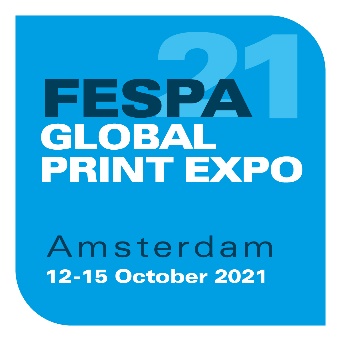 11. Oktober 2021 FESPA GIBT COVID-SCHUTZKONZEPT FÜR GLOBAL PRINT EXPOUND EUROPEAN SIGN EXPO 2021 BEKANNTIn weniger als zwei Wochen öffnen die FESPA Global Print Expo und European Sign Expo (12. bis 15. Oktober 2021) wieder ihre Pforten auf dem RAI-Messegelände im niederländischen Amsterdam. Durch ein umsichtiges COVID-Schutzkonzept bietet die FESPA ihren Besuchern, Ausstellern, Mitarbeitern und Dienstleistern ein sicheres Messeerlebnis.Zutrittsbestimmungen und Rundgang durch die MessehallenIn diesem Jahr müssen sich alle Besucher bereits vor der Messe registrieren. Registrierte Besucher erhalten auf ihrem Smartphone ein digitales Ticket mit QR-Code. Die Zutrittsbestimmungen für das Messegelände besagen, dass alle Teilnehmer einen Impfnachweis (für doppelte Impfung), einen Genesenennachweis oder ein negatives COVID-19-Testergebnis vorlegen müssen. EU-Bürger können hierzu das digitale COVID-Zertifikat der EU (DCC)* verwenden. Bei Nicht-EU-Bürgern werden auch gedruckte Impfnachweise akzeptiert. Mit diesen Maßnahmen soll die Gefahr einer Ansteckung mit dem Virus bei der Messe auf ein Minimum reduziert werden. Zusätzlich zur Vorlage eines Impf- oder Testnachweises müssen alle Besucher vor dem Betreten des Geländes eine Reihe von Fragen zu ihrer Gesundheit beantworten.Teilnehmer, die keinen Impfnachweis vorlegen können, können die FESPA dennoch im Rahmen der Ausnahme „Auswirkungen auf die niederländische Wirtschaft“ besuchen. Betroffene Besucher müssen hierzu das Quarantäne-Erklärungsformular ausfüllen und dabei das Kästchen ankreuzen, mit dem sie ihre Zugehörigkeit zur Ausnahmekategorie bestätigen. Zusätzlich zum Quarantäne-Erklärungsformular müssen diese Besucher eine schriftliche Einladung vom RAI-Messegelände vorlegen. Diese Einladung wird auf Anfrage von der FESPA bereitgestellt. Teilnehmer, die nicht vollständig geimpft sind, sind gehalten, täglich ein negatives Testergebnis vorzulegen (Testergebnisse sind nur 24 Stunden gültig). Kostenlose Antigen-Tests werden direkt auf dem RAI-Messegelände angeboten.Die niederländische Regierung hob die bisher geltende Pflicht, Abstand zu halten und eine Maske zu tragen, kürzlich auf. Die FESPA empfiehlt jedoch allen Teilnehmern, die Maßnahmen zu ergreifen, bei denen sie sich am sichersten fühlen. Unterstützt werden sie dabei durch ein „Ampelsystem“ aus roten, gelben und grünen Badges, durch die sie ihre persönlichen Präferenzen bezüglich Körperkontakt signalisieren können. Der Raumplan sieht breitere Gänge vor, und Markierungen auf dem Fußboden zeigen, wo sich Schlangen bilden dürfen. Hierdurch können sich die Besucherscharen leichter über das Gelände bewegen.An den Ein- und Ausgängen des RAI-Messegeländes wird durch Crowd-Management und Verkehrsprotokolle sichergestellt, dass die Sicherheit der Teilnehmer jederzeit gewährleistet ist.Reinigungs- und HygienemaßnahmenEin strenges Reinigungs- und Hygienekonzept wurde ausgearbeitet:Bei der Reinigung gilt ein strenger Masterplan, der durch einen COVID-19-Hygieneplan ergänzt wird und alle denkbaren Maßnahmen von speziellen Staubsaugerfiltern bis hin zur häufigeren Oberflächendesinfektion und Toilettenreinigung umfasst.Eine kürzlich neu konfigurierte und kalibrierte Belüftungsanlage, die auf den vom niederländischen Institut für öffentliche Gesundheit und Umwelt (RIVM) ausgegebenen Empfehlungen beruhtErweiterte AbfallentsorgungsverfahrenDie Verwendung von nachhaltigen Einwegtrinkbechern und -geschirr in allen GastronomiebetriebenZugang zu Handreiniger, Seife, Servietten, antiseptischen Feuchttüchern und anderen Reinigungsmitteln, darunter kontaktlose Desinfektionsstationen an zentralen Standorten sowie entsprechende Beschilderung auf dem ganzen MessegeländeEin medizinischer Isolierraum mit geschultem Personal für Prävention, Erkennung und Notfälle rund um COVID-19Kontaktloses Erlebnis Um körperliche Kontakte bei der Messe weiter zu reduzieren, können Besucher mit QR-Codes Online-Broschüren, Zeitschriften und Produktinformationen abrufen sowie mit Lieferanten Kontakt aufnehmen. Ermöglicht wird dies durch den FESPA-Eventpartner VISIT Connect. Nach der Registrierung erhalten die Teilnehmer Links zu einem Onlineportal und einen QR-Code für den Zutritt.Dazu Neil Felton, CEO der FESPA: „Gesundheit und Sicherheit sind für die FESPA Global Print Expo und European Sign Expo 2021 von größter Wichtigkeit. Bereits seit einiger Zeit arbeiten wir mit der RAI, der niederländischen Regierung, dem nationalen Institut für öffentliche Gesundheit und Umwelt sowie dem städtischen Gesundheitsamt zusammen, um sicherzustellen, dass wir die jüngsten Vorschriften zum Schutz aller Teilnehmer befolgen. Zweifelsohne werden sich die Events des Jahres 2021 von früheren Jahren unterscheiden. Wir glauben aber, dass Druckdienstleister, die gern wieder persönlich eine FESPA-Messe besuchen möchten, auf die Schutzkonzepte der FESPA und des RAI-Messegeländes vertrauen können.“Weitere Informationen und Aktuelles zu den COVID-Bestimmungen bei der Messe finden Sie hier: https://www.fespaglobalprintexpo.com/show-information/covid-19-update. Aktuelle Informationen zu Reisevorschriften finden Sie hier: https://www.government.nl/topics/coronavirus-covid-19/visiting-the-netherlands-from-abroad.Hier können Sie sich für die FESPA Global Print Expo und European Sign Expo 2021 registrieren: https://registration.gesevent.com/survey/225ttiyimyer0. Mit dem Code FESM127 erhalten Besucher einen Rabatt von 30 Euro auf ihr Ticket.ENDSFESPADie FESPA ist eine 1962 gegründete Vereinigung von Handelsverbänden und organisiert Ausstellungen und Konferenzen für die Sieb- und Digitaldruckbranchen. Die beiden Ziele der FESPA sind die Förderung von Siebdruck und Digitalbildgebung sowie der Wissensaustausch über Sieb- und Digitaldruck unter ihren Mitgliedern auf der ganzen Welt zur Unterstützung der Expansion ihrer Geschäfte und zu ihrer Information über die neuesten Entwicklungen in ihren schnell wachsenden Branchen.FESPA Profit for Purpose 
Profit for Purpose ist das internationale Reinvestitionsprogramm von FESPA, das einen Teil der Erlöse aus FESPA-Veranstaltungen dazu verwendet, der globalen Spezialdruckbranche zu einem nachhaltigen und rentablen Wachstum zu verhelfen. Die vier tragenden Säulen hierfür sind Bildung, Inspiration, Erweiterung und Verbindung. Im Rahmen des Programms stehen Druckereien auf der ganzen Welt hochwertige Produkte und Dienstleistungen zur Verfügung, darunter Marktforschung, Seminare, Gipfeltreffen, Kongresse, informative Leitfäden und Features. Zudem werden Basisprojekte in Schwellenländern unterstützt. Weitere Informationen finden Sie unter www.fespa.com/profit-for-purpose. Nächste FESPA-Veranstaltungen:  FESPA Global Print Expo, 12-15 Oktober 2021, RAI, Amsterdam, NetherlandsEuropean Sign Expo, 12-15 Oktober 2021, RAI, Amsterdam, NetherlandsFESPA Brasil, 20 – 23 Oktober 2021, Expo Center Norte, São Paulo, BrazilFESPA Eurasia, 2 – 5 Dezember 2021, Istanbul Expo Centre, Istanbul, TurkeyFESPA Global Print Expo 2022, 31 Mai – 3 Juni 2022, Messe Berlin, Berlin, GermanyEuropean Sign Expo 2022, 31 Mai – 3 Juni 2022, Messe Berlin, Berlin, GermanyIm Auftrag der FESPA von AD Communications herausgegebenWeitere Informationen: Imogen Woods				Leighona ArisAD Communications  			FESPATel: + 44 (0) 1372 464470        		Tel: +44 (0) 1737 228 160Email: iwoods@adcomms.co.uk 		Email: Leighona.Aris@Fespa.com Website: www.adcomms.co.uk		Website: www.fespa.com